«Пожарная эвакуация» - учебное занятие.    В ГБУСО « Заиграевский СРЦН», подведомственном Минсоцзащиты Бурятия ,прошла плановая учебная подготовка для сотрудников и воспитанников учреждения по пожарной безопасности. Специалист по  ГО ЧС и охране труда провела инструктаж и практическое занятие по правилам пользования огнетушителем и эвакуации  воспитанников и сотрудников центра.    Была создана ситуация близкая к реальной. С детьми регулярно проводятся беседы и занятия по пожарной безопасности, поэтому дети не растерялись. Все спокойно, без паники покинули помещение. Учебное занятие прошло на  «отлично». Мы надеемся, что при возникновении экстремальной ситуации наши дети будут подготовлены и собраны. И хотелось бы,  чтобы такие ситуации не встречались в нашей жизни. Зав.отделением  А.А.Москвитина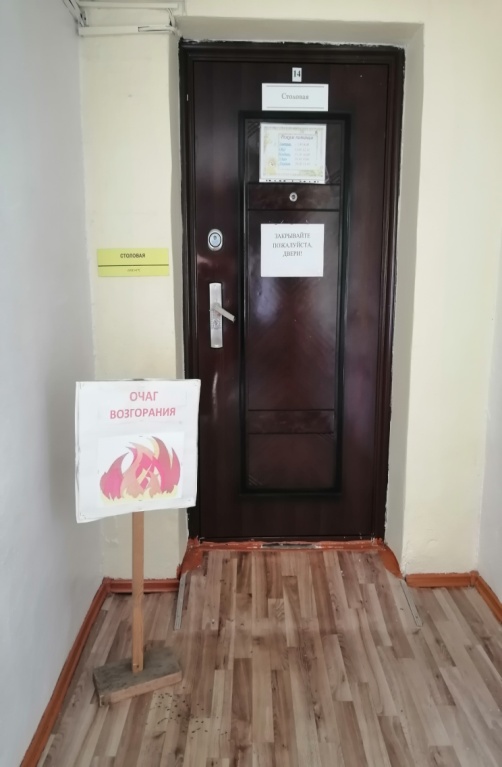 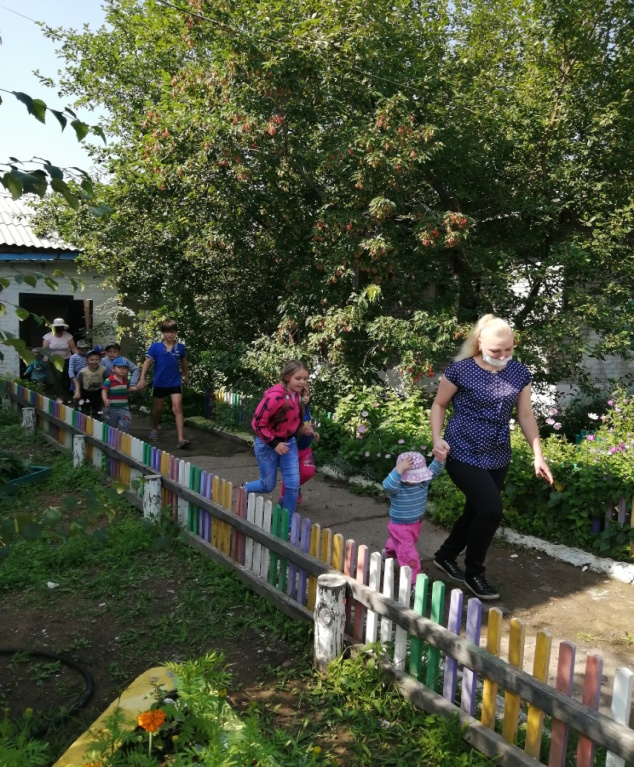 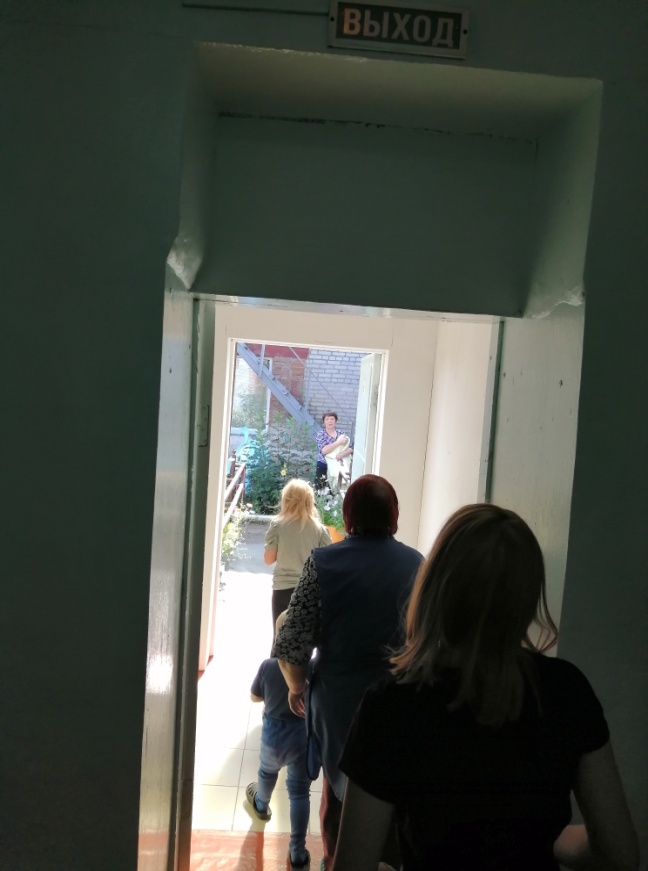 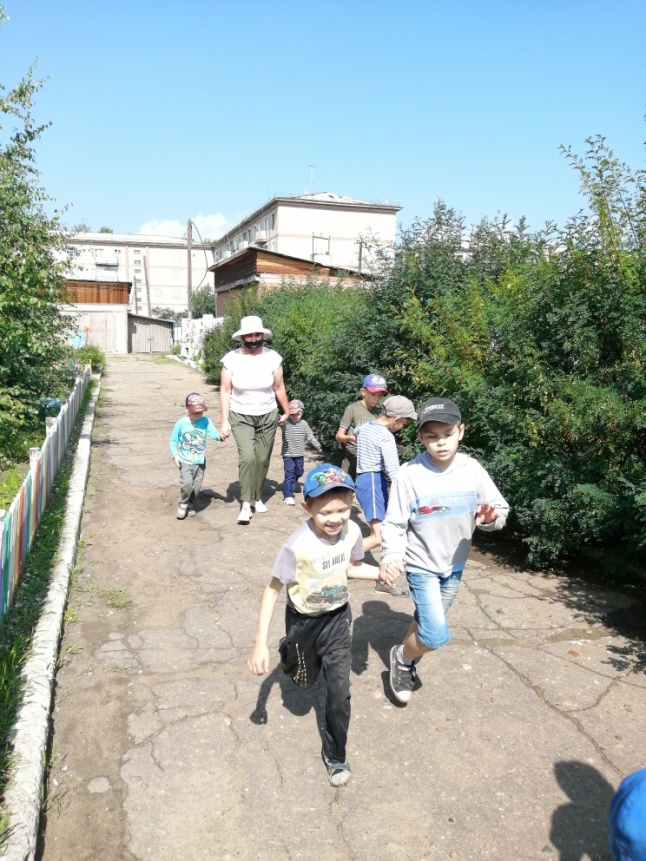 